Publicado en Madrid el 16/11/2017 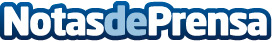 The Brubaker presenta su nueva campaña con Andrés VelencosoLa firma, que diseña y fabrica íntegramente en España, nació con el objetivo de reinventar los básicosDatos de contacto:Rosa JiménezNota de prensa publicada en: https://www.notasdeprensa.es/the-brubaker-presenta-su-nueva-campana-con Categorias: Moda Sociedad Emprendedores E-Commerce http://www.notasdeprensa.es